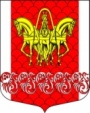  Администрациямуниципального образованияКисельнинское сельское поселениеВолховского муниципального районаЛенинградской областиПОСТАНОВЛЕНИЕ18 апреля  2017 года №  103   О принятии порядка подготовки, внесения, рассмотрения, принятия, регистрации, хранения, обнародования муниципальных нормативных правовых актов администрации муниципального образования «Кисельнинское сельское поселение»Волховского муниципального района Ленинградской области На основании Устава муниципального образования «Кисельнинское сельское поселение» Волховского муниципального района Ленинградской области администрация муниципального образования  «Кисельнинское сельское поселение» Волховского муниципального района Ленинградской области постановила:1.Принять Порядок подготовки, внесения, рассмотрения, принятия, регистрации, хранения, обнародования муниципальных нормативных правовых актов администрации муниципального образования «Кисельнинское сельское поселение» Волховского муниципального района Ленинградской области (далее – Порядок) согласно приложения.2. Контроль за исполнением настоящего Порядка возложить на заместителя главы администрации.3. Настоящее постановление подлежит официальному опубликованию в газете «Провинция. Северо-Запад» и размещению на официальном сайте муниципального образования «Кисельнинское сельское поселение» Волховского муниципального района Ленинградской области www:кисельня.рф.4. Настоящее постановление вступает в силу на следующий день после дня его официального опубликования. Глава администрацииМО «Кисельнинское СП»                                                             Молодцова Е.Л.Исп. А.М.Сальникова,       74-266Приложение постановлению главы администрацииМО «Кисельнинское сельское поселение»от 18.04.2017 года №  103Порядок подготовки, внесения, рассмотрения, принятия, регистрации, хранения, обнародования муниципальных нормативных правовых актов администрации муниципального образования «Кисельнинское сельское поселение»Волховского муниципального района Ленинградской области Общие положенияНастоящий Порядок подготовки, внесения, рассмотрения, принятия, регистрации, хранения, обнародования муниципальных нормативных правовых актов администрации муниципального образования «Кисельнинское сельское поселение» Волховского муниципального района Ленинградской области (далее - Порядок) устанавливает правила подготовки, внесения, рассмотрения, принятия, регистрации, хранения, обнародования муниципальных нормативных правовых актов администрации муниципального образования «Кисельнинское сельское поселение» Волховского муниципального района Ленинградской области (далее – Администрации).Муниципальный нормативный правовой акт - нормативный правовой акт, принимаемый в форме постановления Администрацией, устанавливающий правила, обязательные для исполнения на территории Кисельнинского сельского поселения, изложенные в виде приложения, схем, таблиц, положений, программ и в иных видах (далее - муниципальный нормативный правовой акт).Муниципальные нормативные правовые акты принимаются Администрацией по вопросам, относящимся к полномочиям органов местного самоуправления муниципального образования «Кисельнинское сельское поселение» Волховского муниципального района Ленинградской области в соответствии с законодательством Российской Федерации, Уставом муниципального образования и иными нормативными правовыми актами муниципального образования «Кисельнинское сельское поселение» Волховского муниципального района Ленинградской области. Муниципальные нормативные правовые акты не должны противоречить Конституции Российской Федерации, федеральным конституционным законам, законам Российской Федерации, иным нормативным правовым актам Российской Федерации, законам Ленинградской области, а также Уставу муниципального образования «Кисельнинское сельское поселение» Волховского муниципального района Ленинградской области.2. Требования к оформлению муниципальных нормативныхправовых актов Администрации и их проектов2.1. Муниципальный нормативный правовой акт Администрации  состоит из реквизитов и содержательной части.2.2. Муниципальный нормативный правовой акт Администрации  должен иметь следующие реквизиты:- герб муниципального образования;- наименование муниципального образования в соответствии с Уставом муниципального образования и иными нормативными правовыми актами муниципального образования «Кисельнинское сельское поселение» Волховского муниципального района Ленинградской области; - дату и номер муниципального нормативного правового акта;- наименование муниципального нормативного правового акта;- подпись главы Администрации.2.3. Содержательная часть муниципального нормативного правового акта Администрации может включать преамбулу и разделяться на резолютивную часть, разделы, главы, статьи, пункты, подпункты.2.4. Таблицы, графики, схемы могут оформляться в виде приложений к муниципальному нормативному правовому акту Администрации. В содержательной части муниципального нормативного правового акта Администрации должны быть ссылки на приложения.2.5. Проекты муниципальных нормативных правовых актов Администрации оформляются в соответствии с правилами юридической техники и государственными стандартами, определяющими правила работы со служебными документами.3. Подготовка, внесение и предварительное рассмотрениепроектов муниципальных нормативных правовых актов3.1. Проекты муниципальных нормативных правовых актов могут вноситься:- депутатами Совета депутатов муниципального образования «Кисельнинское сельское поселение» Волховского муниципального района Ленинградской области, -главой муниципального образования «Кисельнинское сельское поселение» Волховского муниципального района Ленинградской области,-иными выборными органами муниципального образования «Кисельнинское сельское поселение» Волховского муниципального района Ленинградской области, -Волховским городским прокурором, -инициативными группами граждан, а также иными субъектами правотворческой инициативы, установленными Уставом муниципального образования «Кисельнинское сельское поселение» Волховского муниципального района Ленинградской области. 3.2. Проекты муниципальных нормативных правовых актов направляются на имя главы Администрации сопроводительным письмом с пояснительной запиской в бумажном и электронном виде. 3.3. В пояснительной записке к проекту муниципального нормативного правового акта Администрации указываются:-разработчики проекта;-обоснование необходимости принятия муниципального нормативного правового акта;-цели и основные положения муниципального нормативного правового акта;-финансово-экономическое обоснование муниципального нормативного правового акта (в случае, если его реализация потребует финансовых затрат);- информация о муниципальных нормативных правовых актах, которые необходимо принять, изменить или отменить в связи с принятием данного акта.3.4. Проект муниципального нормативного правового акта регистрируется Администрацией в день его поступления в журнале регистрации входящей корреспонденции.3.5. Проекты муниципальных нормативных правовых актов, внесенные:- депутатами Совета депутатов муниципального образования «Кисельнинское сельское поселение» Волховского муниципального района Ленинградской области, -главой муниципального образования «Кисельнинское сельское поселение» Волховского муниципального района Ленинградской области,  -иными выборными органами местного самоуправления муниципального образования «Кисельнинское сельское поселение» Волховского муниципального района Ленинградской области, -Волховским городским прокурором, -инициативными группами граждан, а также иными субъектами правотворческой инициативы, направляются в Администрацию  для проведения правовой экспертизы. Правовая экспертиза осуществляется в течение 7 рабочих дней с момента поступления проекта.Глава Администрации организует представление в прокуратуру каждого проекта нормативного правового акта не менее чем за 5 рабочих дней до принятия (издания) нормативного правового акта по электронной почте (vol-prok@yandex.ru) для проведения антикоррупционной экспертизы.3.6. Основаниями для возвращения проекта муниципального нормативного правового акта инициатору внесения являются несоблюдение требований настоящего Порядка при внесении проекта муниципального нормативного правового акта (в том числе отсутствие необходимых документов).3.7. По результатам предварительного рассмотрения проекта муниципального нормативного правового акта Администрация может принять одно из следующих решений:-одобрить проект и рекомендовать его к принятию;-одобрить проект и рекомендовать его к принятию с учетом предлагаемых изменений и дополнений;- отклонить проект муниципального нормативного правового акта и отправить на доработку.3.8. В случае, если инициатор внесения проекта не возражает против предлагаемых изменений и (или) дополнений, указанные изменения и дополнения вносятся в проект муниципального нормативного правового акта. В случае если инициатор внесения проекта возражает против предлагаемых изменений и дополнений, указанные изменения и дополнения вносятся Администрацией  в качестве поправок к проекту4. Рассмотрение проектов муниципальных нормативныхправовых актов 4.1. Администрация рассматривает проекты муниципальных нормативных правовых актов с участием работника Волховской городской прокуратуры.4.2. По результатам рассмотрения проекта муниципального нормативного правового акта глава Администрации может принять одно из следующих решений:-принять проект муниципального нормативного правового акта «за основу»;-принять проект муниципального нормативного правового акта «в целом»;-не принять проект муниципального нормативного правового акта;-отложить рассмотрение проекта муниципального нормативного правового акта.4.3. Решение о принятии муниципального нормативного правового акта «в целом» является окончательным.При принятии решения об отложении рассмотрения проекта муниципального нормативного правового акта необходимо указать причину отложения рассмотрения.5. Регистрация муниципальных нормативных правовых актов5.1. При регистрации муниципального нормативного правового акта указывается дата принятия, регистрационный номер.6. Подписание муниципальных нормативных правовых актов6.1. Муниципальный нормативный правовой акт, принятый Администрацией подписывается главой администрации или лицом, исполняющим его обязанности.Муниципальный нормативный правовой акт на двух и более печатных листах должен быть прошит, пронумерован, подписан Главой администрации и скреплен печатью.7. Вступление в силу и хранение муниципальныхнормативных правовых актов7.1. Муниципальные нормативные правовые акты Администрации подлежат официальному опубликованию (обнародованию) в соответствии с Федеральным законом от 06.10.2003 № 131-ФЗ «Об общих принципах организации местного самоуправления в Российской Федерации» и Уставом муниципального образования «Кисельнинское сельское поселение» Волховского муниципального района Ленинградской области.7.2. Действие муниципального нормативного правового акта не распространяется на правовые отношения, возникшие до его вступления в силу, если иное не установлено самим муниципальным нормативным правовым актом. При этом наделение муниципального нормативного правового акта обратной силой допускается, если это не противоречит Конституции Российской Федерации и действующему законодательству.7.3. Муниципальные нормативные правовые акты могут быть отменены или их действие может быть приостановлено постановлением главы Администрации. 8. Регистр муниципальных нормативных правовых актов8.1. В Волховскую городскую прокуратуру главой ежеквартально представляется реестр муниципальных правовых актов Администрации, подлежащих включению в регистр муниципальных правовых актов Ленинградской области.